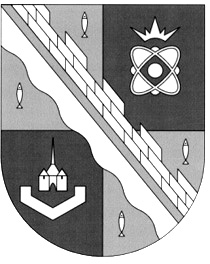 администрация МУНИЦИПАЛЬНОГО ОБРАЗОВАНИЯ                                        СОСНОВОБОРСКИЙ ГОРОДСКОЙ ОКРУГ  ЛЕНИНГРАДСКОЙ ОБЛАСТИКОМИТЕТ ФИНАНСОВРАСПОРЯЖЕНИЕот 03.02.2023 № 4-рО внесении изменений в распоряжение от 28.07.2016№23-р «Об утверждении Положения о порядкепризнания безнадежной к взысканию и списаниязадолженности по платежам в бюджетСосновоборского городского округа»В связи с протестом прокуратуры города Сосновый Бор на распоряжение от 28.07.2016 № 23-р от 23.12.2022 № 07-62/186-202:1. Внести изменения в Положение о порядке признания безнадежной к взысканию и списания задолженности по платежам в бюджет Сосновоборского городского округ (далее – Положение), утверждённое распоряжением комитета финансов Сосновоборского городского округа от 28.07.2016 №23-р (с учётом изменений, внесённых распоряжением комитета финансов Сосновоборского городского округа от 15.07.2020 № 15-р):1.1. Дополнить пункт 1 Положения  подпунктами 1.6. и 1.7.:«1.6. признание банкротом гражданина, не являющегося индивидуальным предпринимателем, в соответствии с Федеральным законом от 26.10.2002 года № 127-ФЗ «О несостоятельности (банкротстве)» - в части задолженности по платежам в бюджет, не погашенной после завершения расчетов с кредиторами в соответствии с указанным Федеральным законом; 1.7. применения актов об амнистии или о помиловании в отношении осужденных к наказанию в виде штрафа или принятия судом решения, в соответствии с которым администратор доходов бюджета утрачивает возможность взыскания задолженности по платежам в бюджет.».Настоящее распоряжение вступает в силу с момента его подписания.Контроль за исполнением настоящего распоряжения возложить на начальника отдела казначейского исполнения бюджета, главного бухгалтера комитета финансов.Председатель комитета финансов                              		 		     Т.Р. ПоповаУварова Ирина Павловна8(81369)24352отдел казначейского исполнения бюджета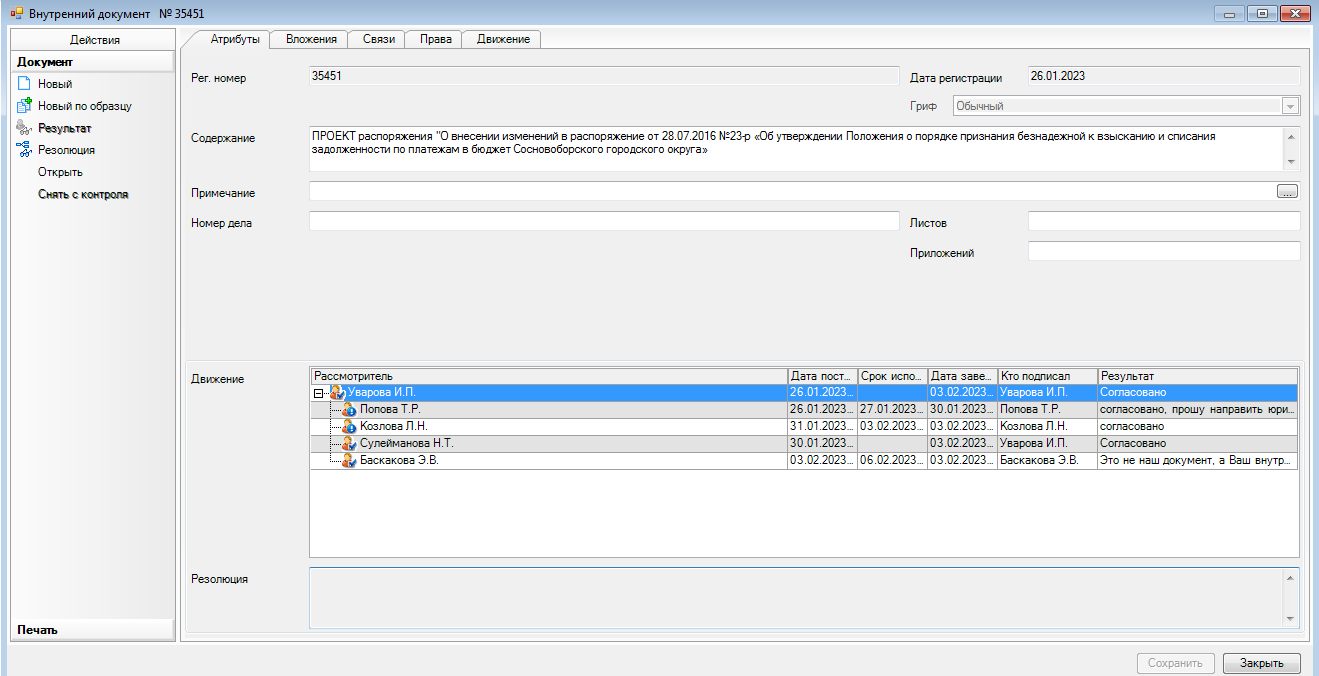 